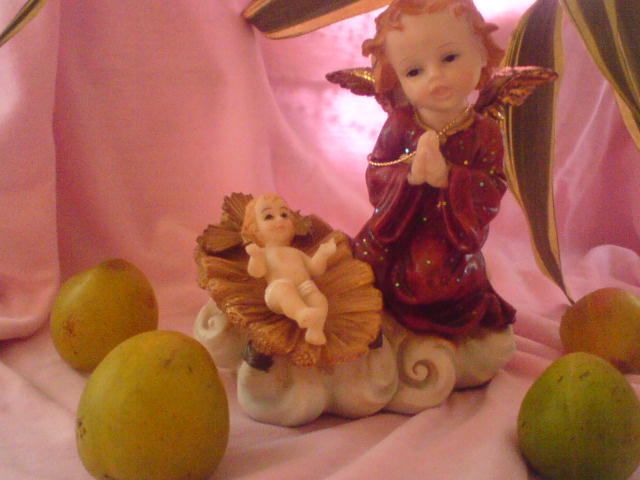 ANGELUZADORNO EN CERÁMICA.DIVERSOS COLORES.TAMAÑO 15 cm x 10cm.TIENE UN PRECIO DE: $ 7.00 (USD).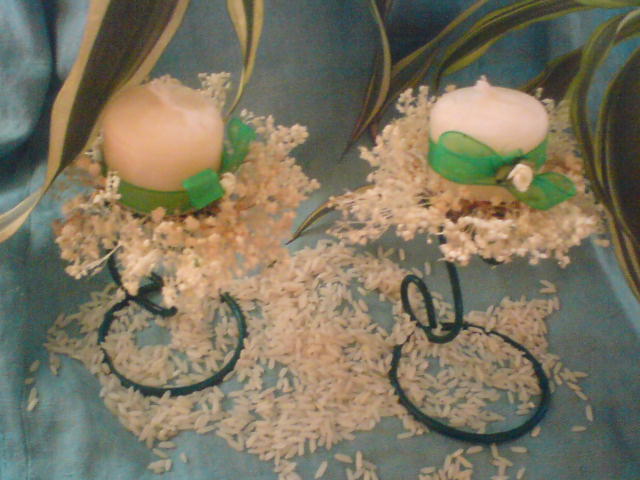 CANDELABRO.ADORNOVARIOS COLORESTAMAÑO 10cm x5cm.TIENE UN PRECIO DE : 1.50(USD)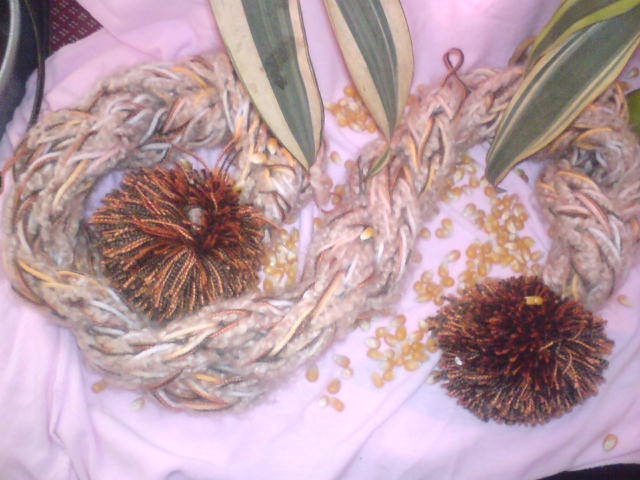 BUFANDAELABORADO A MANO.DIVERSOS COLORES.TAMAÑO 85cm.TIENE UN PRECIO DE: $ 4.00 (USD).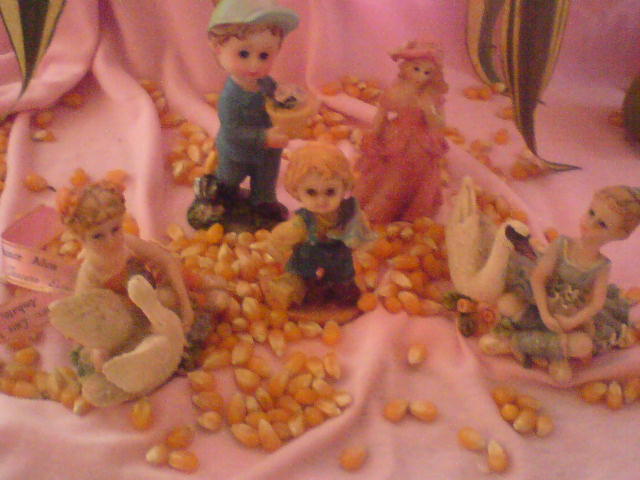 MUÑECOS EN PORCELANAPARA DIVERSA DECORACIÓN.DIVERSOS DISEÑOS.TAMAÑO 10cm x 5cm..TIENE UN PRECIO DE: $ 4.00 (USD).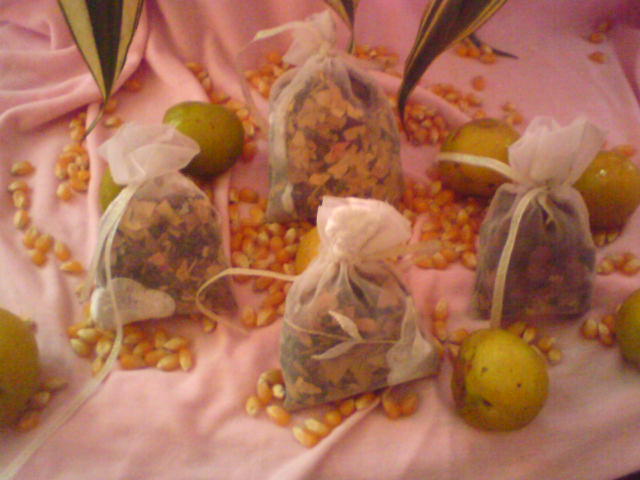 AROMATIZANTESELABORADO A MANO.AROMA NATURAL(CANELA, ROSAS, entre otros)TAMAÑO 5cmx 4cm.TIENE UN PRECIO DE: $ 0.75 (USD).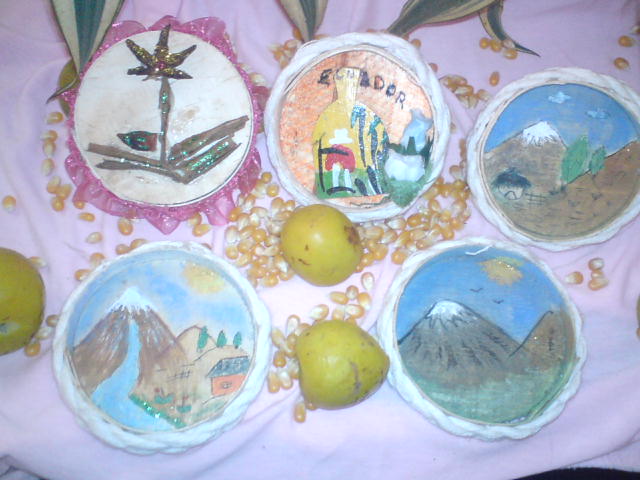 ADORNO EN MADERAELABORADO A MANO.DIFERENTES DISEÑOSDIAMETRO 8cmTIENE UN PRECIO DE: $ 0.75 (USD).INDIVIDUALES ELABORADOS A MANODIFERENTES ESTILOSVARIEDAD DE COLORES Y DISEÑOS ELABORADOS EN SAQUILLOS A MANOTAMAÑO 30cmx 25cmTIENE UN PRECIO DE: $ 5.00 (USD).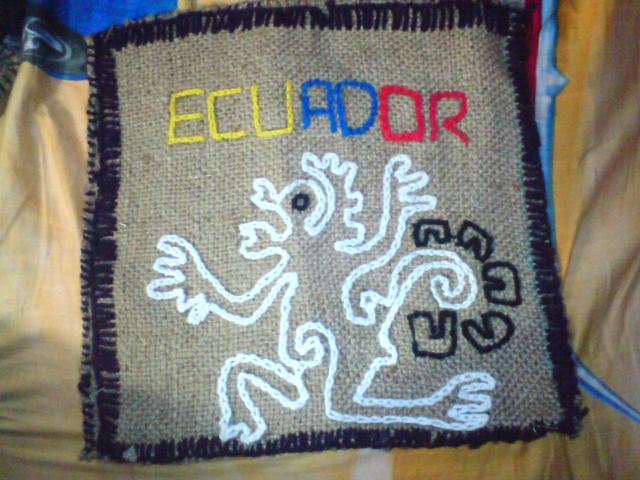 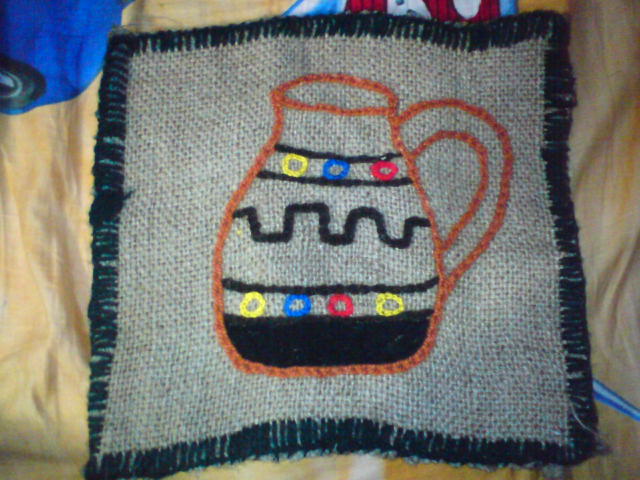 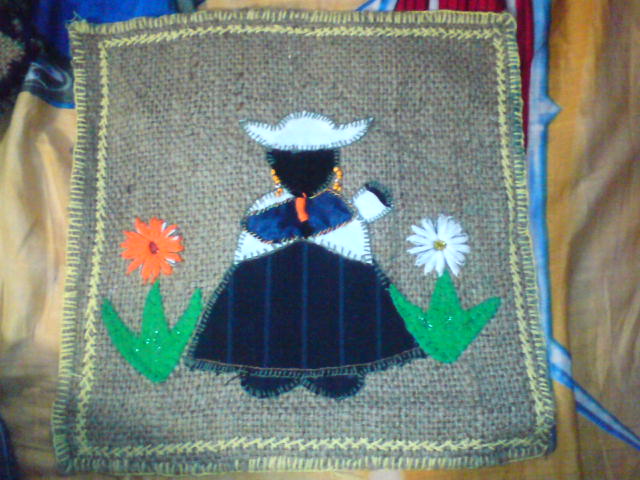 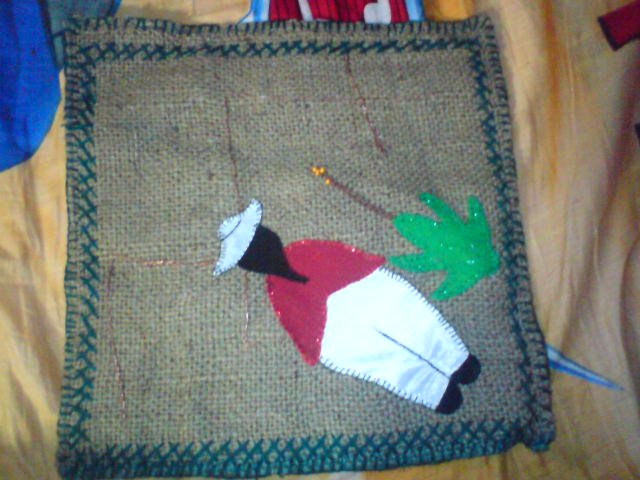 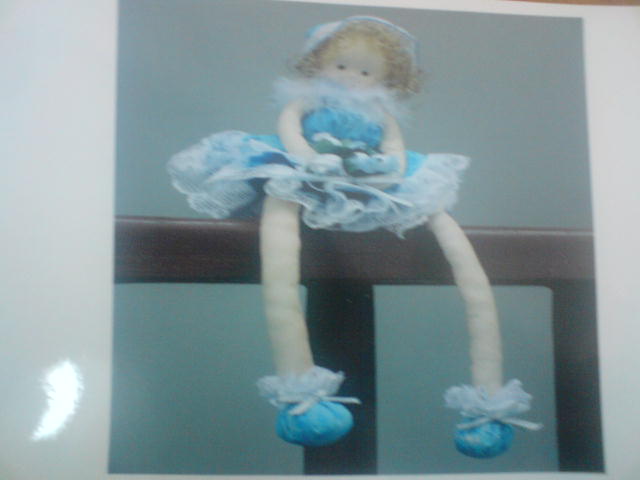 MUÑECA SOFIA DIFERENTES ESTILOS Y DISEÑOSVARIEDAD DE COLORESTAMAÑO 30cmx 15cmTIENE UN PRECIO DE: $ 6.00 (USD).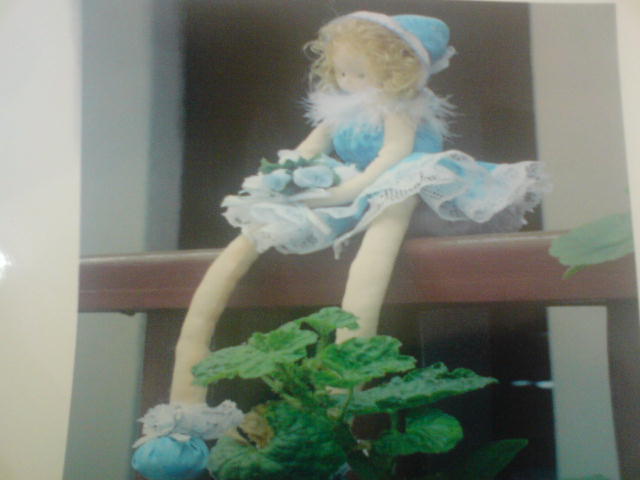 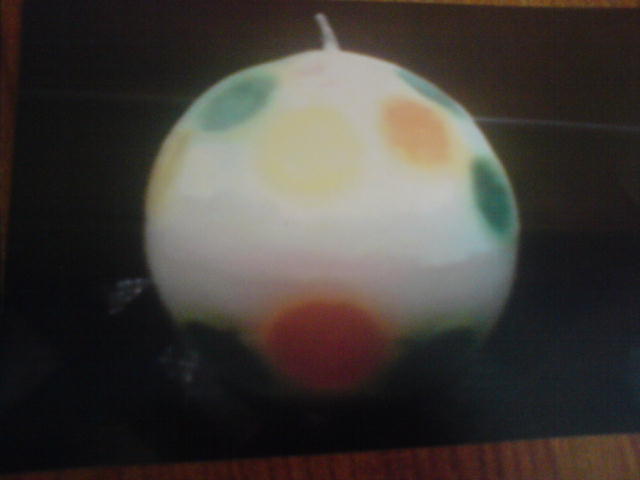 VELA ENCANTODIFERENTES ESTILOSVARIEDAD DE COLORES Y DISEÑOS TAMAÑO 30 DIAMETROTIENE UN PRECIO DE: DESDE$ 3.50(USD).